SCHOOL: A J Smeltzer Junior High	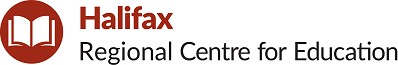 NOTE: You will receive confirmation from your home school upon verification of registration documentation.PROGRAM INFORMATION* - Choose one of the following*Note: Contact school administration for assistance completing this section, if needed.STUDENT INFORMATION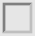 TECHNOLOGYCUSTODY ARRANGEMENTS – MUST BE COMPLETED ANNUALLY; appropriate legal documentation shall be providedCONTACT INFORMATION – Parents, guardians, and other persons to contact for purposes of school communications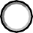 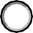 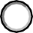 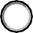 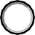 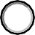 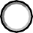 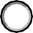 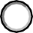 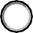 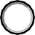 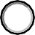 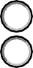 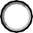 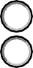 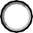 MEDICAL INFORMATION - MUST BE COMPLETED ANNUALLYSIBLINGSTRANSPORTATION [To be completed by Parents or the School Office]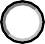 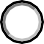 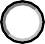 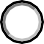 Special Needs Transportation required?	Yes	No School Bus	Public Bus Pass		WalkAM Bus Route:	PM Bus Route:AM Stop Location:	PM Stop Location:AM Bus Driver:Eligibility:Eligible	Administration Permission	Not Reason for Administration Override:PM Bus Driver:Bus Type:School Bus	Public Bus Pass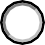 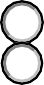 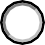 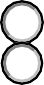 ALTERNATE BUSSING INFORMATION [To Be Completed By Office]Under special circumstances, some children may require alternate pick up and/or drop off locations to/from school and a location other than their home residence. Within reason, the school will make arrangements to accommodate these requests.AM	PM	BothStreet:	Community or City/Town, Province & Postal Code:Contact Name (Last, First):	Contact Phone:UNEXPECTED EARLY CLOSURE INSTRUCTIONSIn the event that school must close early, indicate alternative arrangements you want for your child.INTERNATIONAL/IMMIGRANT STUDENT INFORMATION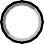 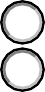 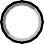 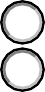 SELF-IDENTIFICATION - Completion of this section is voluntaryFRENCH FIRST LANGUAGE EDUCATION ELIGIBILITY - Completion of this section is voluntary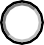 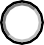 One of the ways you may access French first language education is under Section 23 of the Canadian Charter of Rights and Freedoms as an “entitled parent”. Under the Nova Scotia Education Act, children of an entitled parent are entitled to be provided a French-first- language program. Clause 3(I)(h) of the Act defines “entitled parent” as follows:An entitled parent means a parent who is a citizen of Canada andwhose first language learned and still understood is French, orwho received his or her primary school instruction in Canada in a French-first-language program, orof whom any child has received or is receiving primary or secondary school instructions in Canada in a French-first-language program.As a parent, do you meet at least one of the above criteria?	Yes	No	Do not knowNote: French first language education is not a French immersion program.You are advised that future children of your son or daughter may lose their right to an education in the French-first-language if your child does not attend a French-first-language school.In Nova Scotia, French first language education is only offered by the Francophone school board, the Conseil scolaire acadien provincial (CSAP).Representatives from CSAP are available to answer any questions you have regarding French first language education and to help you determine if you are an entitled parent.Do you wish to have your name, home telephone number, and email address given to CSAP for a representative to contact you with more information about French first language education?	Yes	NoYou may also contact the CSAP at 902-471-0082, 902-769-5458, 1-888-533-2727, info@csap.ca, or visit the CSAP website at www.csap.ca.Please email registration form to the home school with digital copies of the following additional required documentation:Proof of identity (birth certificate, passport, immigration papers or adoption documents);Proof of civic address (utility or phone bill);Proof of medical insurance(Additional for international students) – documentation of status in CanadaI/we certify that all of the information on this registration form is correct.X  	Parent/Guardian Signature DateDate of Enrolment (month/day/year):	09/01/2022	Date of Enrolment (month/day/year):	09/01/2022	School Attended Last Year (if different): Pre-primary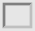  Pre-primary Pre-primary Integrated French (begins in Grade 7)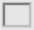  English Program English Program English ProgramEnglish O2 (begins in Grade 10)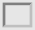 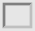 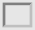 Early French Immersion (begins in Elementary)French Immersion O2 (begins in Grade 10)Late French Immersion (begins in Grade 7)Integrated French O2 (begins in Grade 10)LEGAL NAME - Must match birth certificate, passport, immigration papers, legal name change certificate, or adoption documentsLEGAL NAME - Must match birth certificate, passport, immigration papers, legal name change certificate, or adoption documentsLEGAL NAME - Must match birth certificate, passport, immigration papers, legal name change certificate, or adoption documentsLEGAL NAME - Must match birth certificate, passport, immigration papers, legal name change certificate, or adoption documentsLEGAL NAME - Must match birth certificate, passport, immigration papers, legal name change certificate, or adoption documentsLEGAL NAME - Must match birth certificate, passport, immigration papers, legal name change certificate, or adoption documentsLEGAL NAME - Must match birth certificate, passport, immigration papers, legal name change certificate, or adoption documentsLEGAL NAME - Must match birth certificate, passport, immigration papers, legal name change certificate, or adoption documentsLEGAL NAME - Must match birth certificate, passport, immigration papers, legal name change certificate, or adoption documentsLEGAL NAME - Must match birth certificate, passport, immigration papers, legal name change certificate, or adoption documentsLast:Last:First:Middle:Middle:Preferred first name (the name by which your child will be addressed, and that will appear on school documents):Preferred first name (the name by which your child will be addressed, and that will appear on school documents):Preferred first name (the name by which your child will be addressed, and that will appear on school documents):Preferred first name (the name by which your child will be addressed, and that will appear on school documents):Preferred first name (the name by which your child will be addressed, and that will appear on school documents):Preferred first name (the name by which your child will be addressed, and that will appear on school documents):Preferred first name (the name by which your child will be addressed, and that will appear on school documents):Preferred first name (the name by which your child will be addressed, and that will appear on school documents):Preferred first name (the name by which your child will be addressed, and that will appear on school documents):Preferred first name (the name by which your child will be addressed, and that will appear on school documents):Date of birth: monthdaydayyearyearProof of identity (must be presented to office):Adoption documents	Birth certificateProof of identity (must be presented to office):Adoption documents	Birth certificateImmigration papersPassportGender:	F (Female)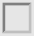 M (Male)M (Male)X (Non-binary or another gender identity)X (Non-binary or another gender identity)X (Non-binary or another gender identity)X (Non-binary or another gender identity)X (Non-binary or another gender identity)Student number (completed by office):Student number (completed by office):Grade level: Pre-Primary	Grade level: Pre-Primary	Civic address (Number/apartment, street, community/city/town, province & postal code):Civic address (Number/apartment, street, community/city/town, province & postal code):Civic address (Number/apartment, street, community/city/town, province & postal code):Civic address (Number/apartment, street, community/city/town, province & postal code):Civic address (Number/apartment, street, community/city/town, province & postal code):Civic address (Number/apartment, street, community/city/town, province & postal code):Civic address (Number/apartment, street, community/city/town, province & postal code):Civic address (Number/apartment, street, community/city/town, province & postal code):Civic address (Number/apartment, street, community/city/town, province & postal code):Civic address (Number/apartment, street, community/city/town, province & postal code):Mailing address (if different from civic address) (Number/apt, street, community/city/town, province & postal code):Mailing address (if different from civic address) (Number/apt, street, community/city/town, province & postal code):Mailing address (if different from civic address) (Number/apt, street, community/city/town, province & postal code):Mailing address (if different from civic address) (Number/apt, street, community/city/town, province & postal code):Mailing address (if different from civic address) (Number/apt, street, community/city/town, province & postal code):Mailing address (if different from civic address) (Number/apt, street, community/city/town, province & postal code):Mailing address (if different from civic address) (Number/apt, street, community/city/town, province & postal code):Mailing address (if different from civic address) (Number/apt, street, community/city/town, province & postal code):Mailing address (if different from civic address) (Number/apt, street, community/city/town, province & postal code):Mailing address (if different from civic address) (Number/apt, street, community/city/town, province & postal code):Home phone:Home phone:Student’s cell phone:Student’s cell phone:Language Comprehension:EnglishEnglishFrenchFrenchLanguage most often spoken in the home:Arabic	English	French	Gaelic	Mi’kmawOther, please specify  	Language most often spoken in the home:Arabic	English	French	Gaelic	Mi’kmawOther, please specify  	Does the student have access to internet in the home?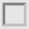 Yes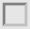 NoIs the internet access in the home high speed internet?YesNoNoDoes the student have access to an internet connected device?YesNoNoType of internet connected device (select all that apply):Phone or TabletDesktop or Laptop OtherAre special custody arrangements requested for this student at school?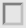 YesNoDescription/details (include any special instructions):Description/details (include any special instructions):Description/details (include any special instructions):Description/details (include any special instructions):Description/details (include any special instructions):You can enter up to five contacts in this section.Contact priority shall be ordered based on whom to call for school communications and in the case of an emergency and/or school closure.You can enter up to five contacts in this section.Contact priority shall be ordered based on whom to call for school communications and in the case of an emergency and/or school closure.You can enter up to five contacts in this section.Contact priority shall be ordered based on whom to call for school communications and in the case of an emergency and/or school closure.CONTACT 1Last Name:First Name:CONTACT 1Relationship:Relationship:Phone Numbers: List numbers in order of priority (include any extensions)Phone Numbers: List numbers in order of priority (include any extensions)Language Comprehension:#1:Work	Cell	HomeLanguage comprehension:	English	French	Neither If neither, indicate language most often spoken in the home:#2:Work	Cell	HomeLanguage comprehension:	English	French	Neither If neither, indicate language most often spoken in the home:#3:Work	Cell	HomeLanguage comprehension:	English	French	Neither If neither, indicate language most often spoken in the home:Civic Address: Complete this section only if different from student’s addressCivic Address: Complete this section only if different from student’s addressEmail Address: may be used for communication purposes,and is required for Parent Portal access(Number/apt, street, community/city/town, province & postal code):(Number/apt, street, community/city/town, province & postal code):Email address:CONTACT 2Last Name:First Name:CONTACT 2Relationship:Relationship:Relationship:CONTACT 2Is this contact an Emergency Contact only (if parent/guardian cannot be reached)Is this contact an Emergency Contact only (if parent/guardian cannot be reached)Yes	NoPhone Numbers: List numbers in order of priority (include any extensions)Phone Numbers: List numbers in order of priority (include any extensions)Language Comprehension:Language Comprehension:#1:Work	Cell	HomeLanguage comprehension:	English	French	Neither If neither, indicate language most often spoken in the home:Language comprehension:	English	French	Neither If neither, indicate language most often spoken in the home:#2:Work	Cell	HomeLanguage comprehension:	English	French	Neither If neither, indicate language most often spoken in the home:Language comprehension:	English	French	Neither If neither, indicate language most often spoken in the home:#3:Work	Cell	HomeLanguage comprehension:	English	French	Neither If neither, indicate language most often spoken in the home:Language comprehension:	English	French	Neither If neither, indicate language most often spoken in the home:The below sections only need to be completed for parents/guardiansThe below sections only need to be completed for parents/guardiansThe below sections only need to be completed for parents/guardiansThe below sections only need to be completed for parents/guardiansCivic Address: Complete this section only if different from student’s addressCivic Address: Complete this section only if different from student’s addressEmail Address: may be used for communication purposes,and is required for Parent Portal accessEmail Address: may be used for communication purposes,and is required for Parent Portal access(Number/apt, street, community/city/town, province & postal code):(Number/apt, street, community/city/town, province & postal code):Email address:Email address:CONTACT 3Last Name:First Name:CONTACT 3Relationship:Relationship:Relationship:CONTACT 3Is this contact an Emergency Contact only (if parent/guardian cannot be reached)Is this contact an Emergency Contact only (if parent/guardian cannot be reached)Yes	NoPhone Numbers: List numbers in order of priority (include any extensions)Phone Numbers: List numbers in order of priority (include any extensions)Language Comprehension:Language Comprehension:#1:Work	Cell	HomeLanguage comprehension:	English	French	Neither If neither, indicate language most often spoken in the home:Language comprehension:	English	French	Neither If neither, indicate language most often spoken in the home:#2:Work	Cell	HomeLanguage comprehension:	English	French	Neither If neither, indicate language most often spoken in the home:Language comprehension:	English	French	Neither If neither, indicate language most often spoken in the home:#3:Work	Cell	HomeLanguage comprehension:	English	French	Neither If neither, indicate language most often spoken in the home:Language comprehension:	English	French	Neither If neither, indicate language most often spoken in the home:The below sections only need to be completed for parents/guardiansThe below sections only need to be completed for parents/guardiansThe below sections only need to be completed for parents/guardiansThe below sections only need to be completed for parents/guardiansCivic Address: Complete this section only if different from student’s addressCivic Address: Complete this section only if different from student’s addressEmail Address: may be used for communication purposes,and is required for Parent Portal accessEmail Address: may be used for communication purposes,and is required for Parent Portal access(Number/apt, street, community/city/town, province & postal code):(Number/apt, street, community/city/town, province & postal code):Email address:Email address:CONTACT 4Last Name:First Name:CONTACT 4Relationship:Relationship:Relationship:CONTACT 4Is this contact an Emergency Contact only (if parent/guardian cannot be reached)Is this contact an Emergency Contact only (if parent/guardian cannot be reached)Yes	NoPhone Numbers: List numbers in order of priority (include any extensions)Phone Numbers: List numbers in order of priority (include any extensions)Language Comprehension:Language Comprehension:#1:Work	Cell	HomeLanguage comprehension:	English	French	Neither If neither, indicate language most often spoken in the home:Language comprehension:	English	French	Neither If neither, indicate language most often spoken in the home:#2:Work	Cell	HomeLanguage comprehension:	English	French	Neither If neither, indicate language most often spoken in the home:Language comprehension:	English	French	Neither If neither, indicate language most often spoken in the home:#3:Work	Cell	HomeLanguage comprehension:	English	French	Neither If neither, indicate language most often spoken in the home:Language comprehension:	English	French	Neither If neither, indicate language most often spoken in the home:The below sections only need to be completed for parents/guardiansThe below sections only need to be completed for parents/guardiansThe below sections only need to be completed for parents/guardiansThe below sections only need to be completed for parents/guardiansCivic Address: Complete this section only if different from student’s addressCivic Address: Complete this section only if different from student’s addressEmail Address: may be used for communication purposes,and is required for Parent Portal accessEmail Address: may be used for communication purposes,and is required for Parent Portal access(Number/apt, street, community/city/town, province & postal code):(Number/apt, street, community/city/town, province & postal code):Email address:Email address:CONTACT 5Last Name:First Name:CONTACT 5Relationship:Relationship:Relationship:CONTACT 5Is this contact an Emergency Contact only (if parent/guardian cannot be reached)Is this contact an Emergency Contact only (if parent/guardian cannot be reached)Yes	NoPhone Numbers: List numbers in order of priority (include any extensions)Phone Numbers: List numbers in order of priority (include any extensions)Language Comprehension:Language Comprehension:#1:Work	Cell	HomeLanguage comprehension:	English	French	Neither If neither, indicate language most often spoken in the home:Language comprehension:	English	French	Neither If neither, indicate language most often spoken in the home:#2:Work	Cell	HomeLanguage comprehension:	English	French	Neither If neither, indicate language most often spoken in the home:Language comprehension:	English	French	Neither If neither, indicate language most often spoken in the home:#3:Work	Cell	HomeLanguage comprehension:	English	French	Neither If neither, indicate language most often spoken in the home:Language comprehension:	English	French	Neither If neither, indicate language most often spoken in the home:The below sections only need to be completed for parents/guardiansThe below sections only need to be completed for parents/guardiansThe below sections only need to be completed for parents/guardiansThe below sections only need to be completed for parents/guardiansCivic Address: Complete this section only if different from student’s addressCivic Address: Complete this section only if different from student’s addressEmail Address: may be used for communication purposes,and is required for Parent Portal accessEmail Address: may be used for communication purposes,and is required for Parent Portal access(Number/apt, street, community/city/town, province & postal code):(Number/apt, street, community/city/town, province & postal code):Email address:Email address:Doctor’s name:Doctor’s phone:Health Card number:Health Card expiry date (mm/dd/yyyy):MedicAlert No. (if applicable):MedicAlert No. (if applicable):MedicAlert No. (if applicable):MedicAlert No. (if applicable):Health Care Needs/Medical Diagnosis(es)If YES*, please check one or more of the following:: Checking any of the below requires further program-planning meetings and/or documentation (e.g. Health Plan of Care; Administration of Medical Forms; etc.)Anaphylaxis/Life Threatening Allergy(ies)	Catheterization Asthma	DiabetesSeizures	Tube FeedingAdministration of prescribed medication is required during the school day. Diagnosed Mental IllnessOther (please specify):Health Care Needs/Medical Diagnosis(es)If YES*, please check one or more of the following:: Checking any of the below requires further program-planning meetings and/or documentation (e.g. Health Plan of Care; Administration of Medical Forms; etc.)Anaphylaxis/Life Threatening Allergy(ies)	Catheterization Asthma	DiabetesSeizures	Tube FeedingAdministration of prescribed medication is required during the school day. Diagnosed Mental IllnessOther (please specify):Health Care Needs/Medical Diagnosis(es)If YES*, please check one or more of the following:: Checking any of the below requires further program-planning meetings and/or documentation (e.g. Health Plan of Care; Administration of Medical Forms; etc.)Anaphylaxis/Life Threatening Allergy(ies)	Catheterization Asthma	DiabetesSeizures	Tube FeedingAdministration of prescribed medication is required during the school day. Diagnosed Mental IllnessOther (please specify):Health Care Needs/Medical Diagnosis(es)If YES*, please check one or more of the following:: Checking any of the below requires further program-planning meetings and/or documentation (e.g. Health Plan of Care; Administration of Medical Forms; etc.)Anaphylaxis/Life Threatening Allergy(ies)	Catheterization Asthma	DiabetesSeizures	Tube FeedingAdministration of prescribed medication is required during the school day. Diagnosed Mental IllnessOther (please specify):Please list all children in your family who attend school. If you require additional space, please attach a separate page.Please list all children in your family who attend school. If you require additional space, please attach a separate page.Please list all children in your family who attend school. If you require additional space, please attach a separate page.Name (Last, First)GradeSchoolPlease select one of the following (documentation to verify status in Canada and proof of medical insurance to be provided at time of registration):Please select one of the following (documentation to verify status in Canada and proof of medical insurance to be provided at time of registration):Please select one of the following (documentation to verify status in Canada and proof of medical insurance to be provided at time of registration):Please select one of the following (documentation to verify status in Canada and proof of medical insurance to be provided at time of registration):Please select one of the following (documentation to verify status in Canada and proof of medical insurance to be provided at time of registration):Nova Scotia International Student Program (NSISP) Participant:short term (less than 3 months) 3 months or moreNova Scotia International Student Program (NSISP) Participant:short term (less than 3 months) 3 months or moreNova Scotia International Student Program (NSISP) Participant:short term (less than 3 months) 3 months or moreNova Scotia International Student Program (NSISP) Participant:short term (less than 3 months) 3 months or moreNova Scotia International Student Program (NSISP) Participant:short term (less than 3 months) 3 months or moreFee-paying Student (who is not part of the NSISP or an approved exchange program): has a study permit valid until month 12	day 31	year 2031is studying for less than 6 months without a study permitFee-paying Student (who is not part of the NSISP or an approved exchange program): has a study permit valid until month 12	day 31	year 2031is studying for less than 6 months without a study permitFee-paying Student (who is not part of the NSISP or an approved exchange program): has a study permit valid until month 12	day 31	year 2031is studying for less than 6 months without a study permitFee-paying Student (who is not part of the NSISP or an approved exchange program): has a study permit valid until month 12	day 31	year 2031is studying for less than 6 months without a study permitFee-paying Student (who is not part of the NSISP or an approved exchange program): has a study permit valid until month 12	day 31	year 2031is studying for less than 6 months without a study permitExchange student (is participating in an exchange through an approved student exchange program)Exchange student (is participating in an exchange through an approved student exchange program)Exchange student (is participating in an exchange through an approved student exchange program)Exchange student (is participating in an exchange through an approved student exchange program)Exchange student (is participating in an exchange through an approved student exchange program)Permanent residentPermanent residentDependant of a temporary residentparent has a work permit until month 12parent has a study permit until month 12day 31day 31year 2031year 2031Refugee claimantRefugee claimantCitizenship:Citizenship:Medical Insurance:YesNoParents/Guardians and/or students are encouraged to self-identify. By doing so, this enables the Department of Education and Early ChildhoodDevelopment, Regional Centres for Education and CSAP to have a greater awareness of the diversity of the student population and the communities served and to better meet the educational needs of students.Parents/Guardians and/or students are encouraged to self-identify. By doing so, this enables the Department of Education and Early ChildhoodDevelopment, Regional Centres for Education and CSAP to have a greater awareness of the diversity of the student population and the communities served and to better meet the educational needs of students.Parents/Guardians and/or students are encouraged to self-identify. By doing so, this enables the Department of Education and Early ChildhoodDevelopment, Regional Centres for Education and CSAP to have a greater awareness of the diversity of the student population and the communities served and to better meet the educational needs of students.Parents/Guardians and/or students are encouraged to self-identify. By doing so, this enables the Department of Education and Early ChildhoodDevelopment, Regional Centres for Education and CSAP to have a greater awareness of the diversity of the student population and the communities served and to better meet the educational needs of students.Parents/Guardians and/or students are encouraged to self-identify. By doing so, this enables the Department of Education and Early ChildhoodDevelopment, Regional Centres for Education and CSAP to have a greater awareness of the diversity of the student population and the communities served and to better meet the educational needs of students.Parents/Guardians and/or students are encouraged to self-identify. By doing so, this enables the Department of Education and Early ChildhoodDevelopment, Regional Centres for Education and CSAP to have a greater awareness of the diversity of the student population and the communities served and to better meet the educational needs of students.INDIGENOUS - For the purpose of this form, Indigenous persons are those who consider themselves to be Mi’kmaw/other First Nations, Métis,or Inuit.INDIGENOUS - For the purpose of this form, Indigenous persons are those who consider themselves to be Mi’kmaw/other First Nations, Métis,or Inuit.INDIGENOUS - For the purpose of this form, Indigenous persons are those who consider themselves to be Mi’kmaw/other First Nations, Métis,or Inuit.INDIGENOUS - For the purpose of this form, Indigenous persons are those who consider themselves to be Mi’kmaw/other First Nations, Métis,or Inuit.INDIGENOUS - For the purpose of this form, Indigenous persons are those who consider themselves to be Mi’kmaw/other First Nations, Métis,or Inuit.INDIGENOUS - For the purpose of this form, Indigenous persons are those who consider themselves to be Mi’kmaw/other First Nations, Métis,or Inuit.YES, student is of Indigenous ancestry	NO, student is not of Indigenous ancestryIf YES, to which group do you belong?Mi’kmaq/other First Nation	Métis	InuitYES, student is of Indigenous ancestry	NO, student is not of Indigenous ancestryIf YES, to which group do you belong?Mi’kmaq/other First Nation	Métis	InuitYES, student is of Indigenous ancestry	NO, student is not of Indigenous ancestryIf YES, to which group do you belong?Mi’kmaq/other First Nation	Métis	InuitYES, student is of Indigenous ancestry	NO, student is not of Indigenous ancestryIf YES, to which group do you belong?Mi’kmaq/other First Nation	Métis	InuitYES, student is of Indigenous ancestry	NO, student is not of Indigenous ancestryIf YES, to which group do you belong?Mi’kmaq/other First Nation	Métis	InuitYES, student is of Indigenous ancestry	NO, student is not of Indigenous ancestryIf YES, to which group do you belong?Mi’kmaq/other First Nation	Métis	InuitANCESTRYANCESTRYANCESTRYANCESTRYANCESTRYANCESTRYPlease indicate the ancestry with which the student most identifies. Select all that apply.Please indicate the ancestry with which the student most identifies. Select all that apply.Please indicate the ancestry with which the student most identifies. Select all that apply.Please indicate the ancestry with which the student most identifies. Select all that apply.Please indicate the ancestry with which the student most identifies. Select all that apply.Please indicate the ancestry with which the student most identifies. Select all that apply.Acadian descent European descentAfrican descent (Black) Middle Eastern descentAsian descent	East Asian descentNot listed (NL) above, (please specify) 	Acadian descent European descentAfrican descent (Black) Middle Eastern descentAsian descent	East Asian descentNot listed (NL) above, (please specify) 	